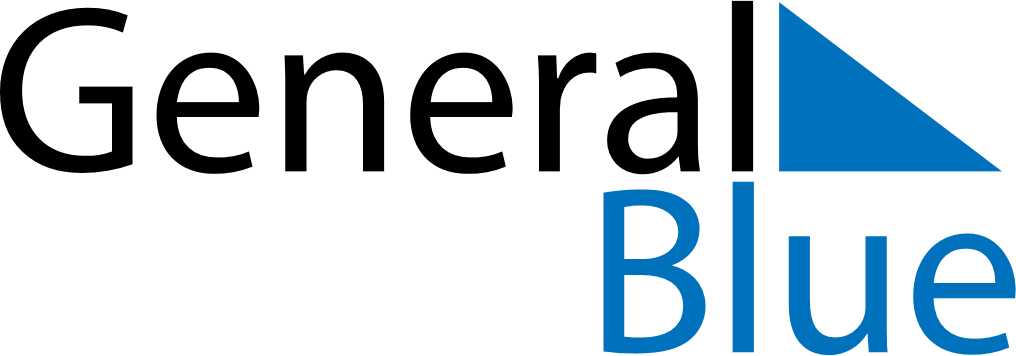 June 2024June 2024June 2024June 2024June 2024June 2024June 2024El Canton de San Pablo, Choco, ColombiaEl Canton de San Pablo, Choco, ColombiaEl Canton de San Pablo, Choco, ColombiaEl Canton de San Pablo, Choco, ColombiaEl Canton de San Pablo, Choco, ColombiaEl Canton de San Pablo, Choco, ColombiaEl Canton de San Pablo, Choco, ColombiaSundayMondayMondayTuesdayWednesdayThursdayFridaySaturday1Sunrise: 5:52 AMSunset: 6:17 PMDaylight: 12 hours and 24 minutes.23345678Sunrise: 5:52 AMSunset: 6:17 PMDaylight: 12 hours and 24 minutes.Sunrise: 5:52 AMSunset: 6:17 PMDaylight: 12 hours and 24 minutes.Sunrise: 5:52 AMSunset: 6:17 PMDaylight: 12 hours and 24 minutes.Sunrise: 5:52 AMSunset: 6:17 PMDaylight: 12 hours and 24 minutes.Sunrise: 5:52 AMSunset: 6:17 PMDaylight: 12 hours and 25 minutes.Sunrise: 5:53 AMSunset: 6:18 PMDaylight: 12 hours and 25 minutes.Sunrise: 5:53 AMSunset: 6:18 PMDaylight: 12 hours and 25 minutes.Sunrise: 5:53 AMSunset: 6:18 PMDaylight: 12 hours and 25 minutes.910101112131415Sunrise: 5:53 AMSunset: 6:18 PMDaylight: 12 hours and 25 minutes.Sunrise: 5:53 AMSunset: 6:19 PMDaylight: 12 hours and 25 minutes.Sunrise: 5:53 AMSunset: 6:19 PMDaylight: 12 hours and 25 minutes.Sunrise: 5:53 AMSunset: 6:19 PMDaylight: 12 hours and 25 minutes.Sunrise: 5:53 AMSunset: 6:19 PMDaylight: 12 hours and 25 minutes.Sunrise: 5:54 AMSunset: 6:19 PMDaylight: 12 hours and 25 minutes.Sunrise: 5:54 AMSunset: 6:20 PMDaylight: 12 hours and 25 minutes.Sunrise: 5:54 AMSunset: 6:20 PMDaylight: 12 hours and 25 minutes.1617171819202122Sunrise: 5:54 AMSunset: 6:20 PMDaylight: 12 hours and 25 minutes.Sunrise: 5:54 AMSunset: 6:20 PMDaylight: 12 hours and 25 minutes.Sunrise: 5:54 AMSunset: 6:20 PMDaylight: 12 hours and 25 minutes.Sunrise: 5:55 AMSunset: 6:21 PMDaylight: 12 hours and 25 minutes.Sunrise: 5:55 AMSunset: 6:21 PMDaylight: 12 hours and 25 minutes.Sunrise: 5:55 AMSunset: 6:21 PMDaylight: 12 hours and 25 minutes.Sunrise: 5:55 AMSunset: 6:21 PMDaylight: 12 hours and 25 minutes.Sunrise: 5:56 AMSunset: 6:21 PMDaylight: 12 hours and 25 minutes.2324242526272829Sunrise: 5:56 AMSunset: 6:22 PMDaylight: 12 hours and 25 minutes.Sunrise: 5:56 AMSunset: 6:22 PMDaylight: 12 hours and 25 minutes.Sunrise: 5:56 AMSunset: 6:22 PMDaylight: 12 hours and 25 minutes.Sunrise: 5:56 AMSunset: 6:22 PMDaylight: 12 hours and 25 minutes.Sunrise: 5:56 AMSunset: 6:22 PMDaylight: 12 hours and 25 minutes.Sunrise: 5:57 AMSunset: 6:22 PMDaylight: 12 hours and 25 minutes.Sunrise: 5:57 AMSunset: 6:23 PMDaylight: 12 hours and 25 minutes.Sunrise: 5:57 AMSunset: 6:23 PMDaylight: 12 hours and 25 minutes.30Sunrise: 5:57 AMSunset: 6:23 PMDaylight: 12 hours and 25 minutes.